Year 2 Summer 1 PSHCE – Differences (RSE) Year 2 Summer 1 PSHCE – Differences (RSE) Year 2 Summer 1 PSHCE – Differences (RSE) Key factsBoys and girls have different private parts. When people use the word FEMALE, they are often talking about girls or women. When people use the word MALE, they are often talking about boys or men. There are some similarities and differences between males and females. Making a new life needs a male and a female.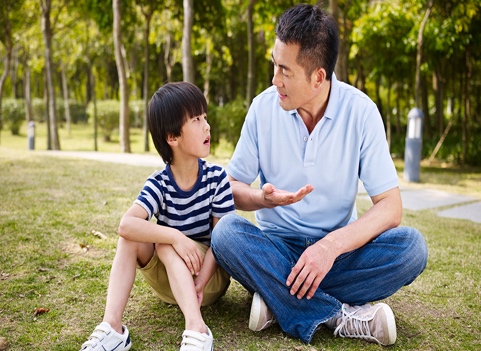 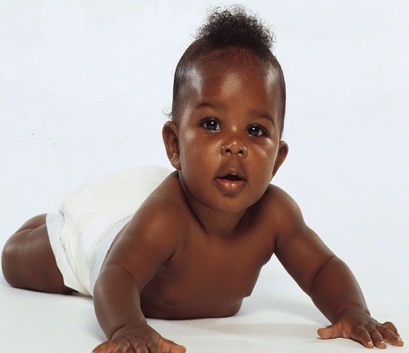 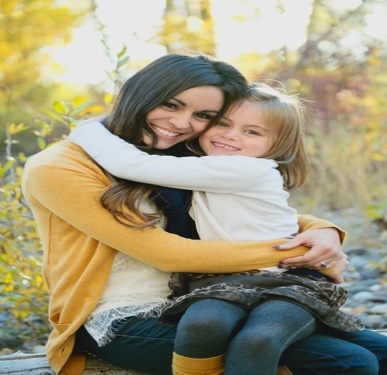 Key factsBoys and girls have different private parts. When people use the word FEMALE, they are often talking about girls or women. When people use the word MALE, they are often talking about boys or men. There are some similarities and differences between males and females. Making a new life needs a male and a female.Vocabularysimilar  different sexgenderrolesstereotypesboy girlmalefemaleprivate parts penisvulva 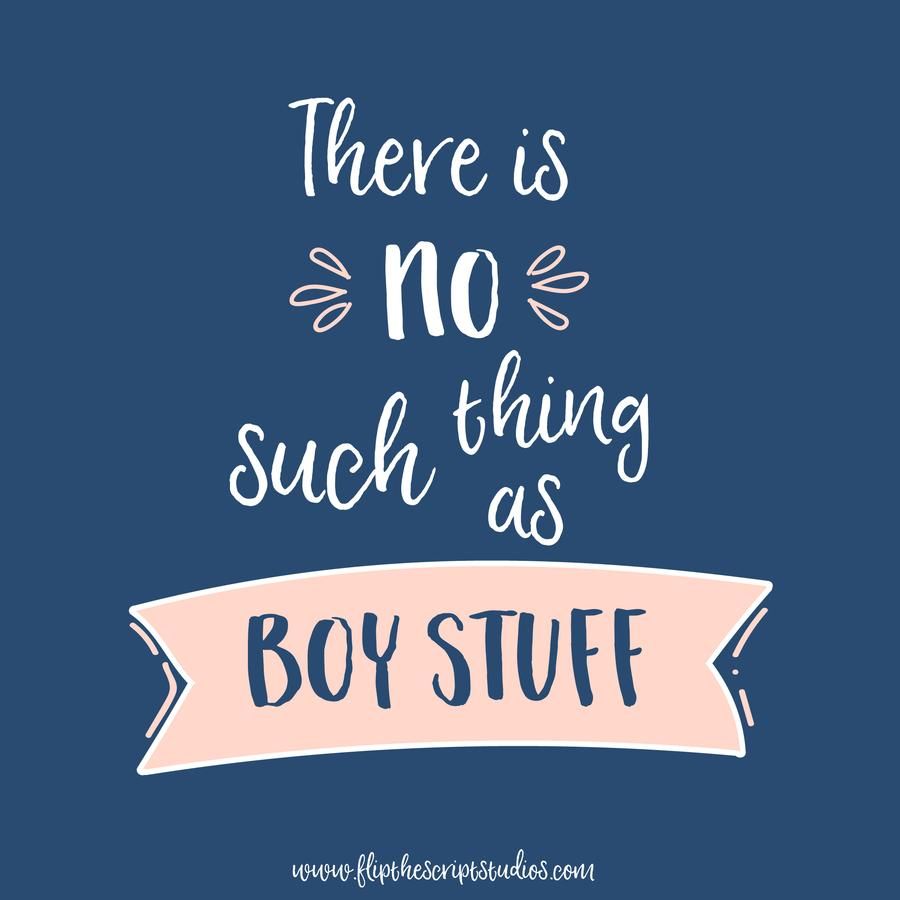 